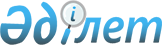 О признании утратившим силу постановления акимата района от 5 августа 2014 года № 257 "Об утверждении Правил расчета ставки арендной платы при передаче районного коммунального имущества в имущественный наем (аренду)"Постановление акимата Федоровского района Костанайской области от 16 апреля 2015 года № 149

      В соответствии с подпунктами 2), 4) пункта 2, пунктом 3 статьи 40 Закона Республики Казахстан от 24 марта 1998 года "О нормативных правовых актах", приказом Министра Национальной экономики Республики Казахстан от 17 марта 2015 года № 212 "Об утверждении Правил передачи государственного имущества в имущественный наем (аренду)" акимат Федоровского района ПОСТАНОВЛЯЕТ:



      1. Признать утратившим силу постановление акимата от 5 августа 2014 года № 257 "Об утверждении Правил расчета ставки арендной платы при передаче районного коммунального имущества в имущественный наем (аренду)" (зарегистрировано в Реестре государственной регистрации нормативных правовых актов 21 августа 2014 года № 5033, опубликовано 9 октября 2014 года в газете "Федоровские новости").



      2. Настоящее постановление вводится в действие со дня подписания.      Аким района                                К. Ахметов
					© 2012. РГП на ПХВ «Институт законодательства и правовой информации Республики Казахстан» Министерства юстиции Республики Казахстан
				